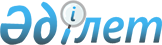 О реорганизации республиканских государственных казенных предприятий Комитета по государственному контролю за чрезвычайными ситуациями и промышленной безопасностью Министерства по чрезвычайным ситуациям Республики КазахстанПостановление Правительства Республики Казахстан от 30 ноября 2007 года № 1154

      В целях совершенствования работы по предупреждению и ликвидации чрезвычайных ситуаций природного и техногенного характера Правительство Республики Казахстан  ПОСТАНОВЛЯЕТ: 

      1. Реорганизовать республиканские государственные казенные предприятия "Ақ Берен", "Құтқарушы", "Военизированная аварийно-спасательная служба "Көміp", "Военизированная аварийно-спасательная служба "Кен" Комитета по государственному контролю за чрезвычайными ситуациями и промышленной безопасностью Министерства по чрезвычайным ситуациям Республики Казахстан путем слияния их в Республиканское государственное казенное предприятие "Центральный штаб профессиональных военизированных аварийно-спасательных служб" Комитета по государственному контролю за чрезвычайными ситуациями и промышленной безопасностью Министерства по чрезвычайным ситуациям Республики Казахстан (далее - предприятие). 

      2. Основным предметом деятельности предприятия определить выполнение горноспасательных, противофонтанных, газоспасательных работ, а также работ, связанных с тушением пожаров и оказанием первой медицинской помощи, и других специальных работ, проводимых в чрезвычайных и аварийных ситуациях, а также профилактических работ. 

      3. Определить Комитет по государственному контролю за чрезвычайными ситуациями и промышленной безопасностью Министерства по чрезвычайным ситуациям Республики Казахстан органом государственного управления предприятием. 

      4. Комитету по государственному контролю за чрезвычайными ситуациями и промышленной безопасностью Министерства по чрезвычайным ситуациям Республики Казахстан в установленном законодательством порядке: 

      1) в месячный срок представить в Комитет государственного имущества и приватизации Министерства финансов Республики Казахстан на утверждение устав предприятия; 

      2) обеспечить государственную регистрацию предприятия в органах юстиции; 

      3) принять иные меры, вытекающие из настоящего постановления. 

      5. Внести в некоторые решения Правительства Республики Казахстан следующие изменения и дополнения: 

      1) утратил силу постановлением Правительства РК от 05.08.2013 № 796;

      2) утратил силу постановлением Правительства РК от 28.08.2015 № 683.

      Сноска. Пункт 5 с изменениями, внесенными постановлениями  Правительства РК от 05.08.2013 № 796; от 28.08.2015 № 683.



      6. Настоящее постановление вводится в действие со дня подписания.        Премьер-Министр 

       Республики Казахстан 
					© 2012. РГП на ПХВ «Институт законодательства и правовой информации Республики Казахстан» Министерства юстиции Республики Казахстан
				